Zatwierdził:  Stanisław Szczepański - Naczelnik Wydziału Komunikacji	 www.powiat-wolominski.pl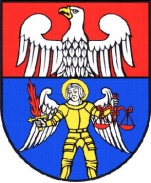 KARTA USŁUG NR: WKM-26WYDZIAŁ KOMUNIKACJIStarostwo Powiatowe w WołominieStrona: 1/2Strona: 1/2KARTA USŁUG NR: WKM-26WYDZIAŁ KOMUNIKACJIStarostwo Powiatowe w WołominieZałączniki: 1Załączniki: 1KARTA USŁUG NR: WKM-26WYDZIAŁ KOMUNIKACJIStarostwo Powiatowe w WołominieOstatnia aktualizacja: 30.06.2020 r.Ostatnia aktualizacja: 30.06.2020 r.WYDANIE ZAŚWIADCZENIA POTWIERDZAJĄCEGO DANE ZAWARTE W UTRACONYM DOWODZIE REJESTRACYJNYM/KARCIE POJAZDUWYDANIE ZAŚWIADCZENIA POTWIERDZAJĄCEGO DANE ZAWARTE W UTRACONYM DOWODZIE REJESTRACYJNYM/KARCIE POJAZDUWYDANIE ZAŚWIADCZENIA POTWIERDZAJĄCEGO DANE ZAWARTE W UTRACONYM DOWODZIE REJESTRACYJNYM/KARCIE POJAZDUWYDANIE ZAŚWIADCZENIA POTWIERDZAJĄCEGO DANE ZAWARTE W UTRACONYM DOWODZIE REJESTRACYJNYM/KARCIE POJAZDUPodstawa prawna:ustawa z dnia 14 czerwca 1960 r. - Kodeks postępowania administracyjnego (t.j. Dz.U. 
z 2020 r. poz. 256 z późn. zm.),ustawa z dnia 20 czerwca 1997 r. Prawo o ruchu drogowym (t.j. Dz.U. z 2020 r. poz. 110 z późn. zm.),rozporządzenie Ministra Infrastruktury  i Budownictwa z dnia 18 grudnia 2017 r. w sprawie rejestracji  i oznaczania pojazdów oraz wymagań dla tablic rejestracyjnych (t.j. Dz.U. z 2017 r. poz. 2355 z późn. zm.)Wykaz potrzebnych dokumentów:wypełniony wniosek (druk w załączeniu),oświadczenie właściciela dotyczące utraty dowodu rejestracyjnego bądź karty pojazduPonadto należy okazać:ważną polisę OC lub inny dokument potwierdzający zawarcie ubezpieczenia,dowód osobisty,dokument/y  własności pojazdu w przypadku gdy o wydanie zaświadczenia wnioskuje nabywca pojazdu,dokumenty potwierdzające reprezentowanie osoby fizycznej: pełnomocnictwo, dowód osobisty mocodawcy i pełnomocnika,dokumenty potwierdzające reprezentowanie osoby prawnej np.: pełnomocnictwo, wyciąg 
z KRS, REGON
Opłaty można wnosić gotówką lub kartą płatniczą w kasie urzędu.Kasa Wydziału Komunikacji w Wołominie, ul. Kobyłkowska 1A jest czynna w godzinach:• poniedziałek godz. 9.00 – 16.00• wtorek – czwartek godz. 8.00 – 15.00• piątek godz. 8.00 – 14.00Opłatę skarbową można uiścić również bezpośrednio na konto Urzędu Miejskiego 
w Wołominie:Nr konta:  90 1240 6074 1111 0010 5705 0013W tytule przelewu należy wpisać – opłata skarbowa !Potwierdzenie dokonania opłaty należy dołączyć do wniosku.Podstawa prawna:ustawa z dnia 14 czerwca 1960 r. - Kodeks postępowania administracyjnego (t.j. Dz.U. 
z 2020 r. poz. 256 z późn. zm.),ustawa z dnia 20 czerwca 1997 r. Prawo o ruchu drogowym (t.j. Dz.U. z 2020 r. poz. 110 z późn. zm.),rozporządzenie Ministra Infrastruktury  i Budownictwa z dnia 18 grudnia 2017 r. w sprawie rejestracji  i oznaczania pojazdów oraz wymagań dla tablic rejestracyjnych (t.j. Dz.U. z 2017 r. poz. 2355 z późn. zm.)Wykaz potrzebnych dokumentów:wypełniony wniosek (druk w załączeniu),oświadczenie właściciela dotyczące utraty dowodu rejestracyjnego bądź karty pojazduPonadto należy okazać:ważną polisę OC lub inny dokument potwierdzający zawarcie ubezpieczenia,dowód osobisty,dokument/y  własności pojazdu w przypadku gdy o wydanie zaświadczenia wnioskuje nabywca pojazdu,dokumenty potwierdzające reprezentowanie osoby fizycznej: pełnomocnictwo, dowód osobisty mocodawcy i pełnomocnika,dokumenty potwierdzające reprezentowanie osoby prawnej np.: pełnomocnictwo, wyciąg 
z KRS, REGON
Opłaty można wnosić gotówką lub kartą płatniczą w kasie urzędu.Kasa Wydziału Komunikacji w Wołominie, ul. Kobyłkowska 1A jest czynna w godzinach:• poniedziałek godz. 9.00 – 16.00• wtorek – czwartek godz. 8.00 – 15.00• piątek godz. 8.00 – 14.00Opłatę skarbową można uiścić również bezpośrednio na konto Urzędu Miejskiego 
w Wołominie:Nr konta:  90 1240 6074 1111 0010 5705 0013W tytule przelewu należy wpisać – opłata skarbowa !Potwierdzenie dokonania opłaty należy dołączyć do wniosku.Podstawa prawna:ustawa z dnia 14 czerwca 1960 r. - Kodeks postępowania administracyjnego (t.j. Dz.U. 
z 2020 r. poz. 256 z późn. zm.),ustawa z dnia 20 czerwca 1997 r. Prawo o ruchu drogowym (t.j. Dz.U. z 2020 r. poz. 110 z późn. zm.),rozporządzenie Ministra Infrastruktury  i Budownictwa z dnia 18 grudnia 2017 r. w sprawie rejestracji  i oznaczania pojazdów oraz wymagań dla tablic rejestracyjnych (t.j. Dz.U. z 2017 r. poz. 2355 z późn. zm.)Wykaz potrzebnych dokumentów:wypełniony wniosek (druk w załączeniu),oświadczenie właściciela dotyczące utraty dowodu rejestracyjnego bądź karty pojazduPonadto należy okazać:ważną polisę OC lub inny dokument potwierdzający zawarcie ubezpieczenia,dowód osobisty,dokument/y  własności pojazdu w przypadku gdy o wydanie zaświadczenia wnioskuje nabywca pojazdu,dokumenty potwierdzające reprezentowanie osoby fizycznej: pełnomocnictwo, dowód osobisty mocodawcy i pełnomocnika,dokumenty potwierdzające reprezentowanie osoby prawnej np.: pełnomocnictwo, wyciąg 
z KRS, REGON
Opłaty można wnosić gotówką lub kartą płatniczą w kasie urzędu.Kasa Wydziału Komunikacji w Wołominie, ul. Kobyłkowska 1A jest czynna w godzinach:• poniedziałek godz. 9.00 – 16.00• wtorek – czwartek godz. 8.00 – 15.00• piątek godz. 8.00 – 14.00Opłatę skarbową można uiścić również bezpośrednio na konto Urzędu Miejskiego 
w Wołominie:Nr konta:  90 1240 6074 1111 0010 5705 0013W tytule przelewu należy wpisać – opłata skarbowa !Potwierdzenie dokonania opłaty należy dołączyć do wniosku.Podstawa prawna:ustawa z dnia 14 czerwca 1960 r. - Kodeks postępowania administracyjnego (t.j. Dz.U. 
z 2020 r. poz. 256 z późn. zm.),ustawa z dnia 20 czerwca 1997 r. Prawo o ruchu drogowym (t.j. Dz.U. z 2020 r. poz. 110 z późn. zm.),rozporządzenie Ministra Infrastruktury  i Budownictwa z dnia 18 grudnia 2017 r. w sprawie rejestracji  i oznaczania pojazdów oraz wymagań dla tablic rejestracyjnych (t.j. Dz.U. z 2017 r. poz. 2355 z późn. zm.)Wykaz potrzebnych dokumentów:wypełniony wniosek (druk w załączeniu),oświadczenie właściciela dotyczące utraty dowodu rejestracyjnego bądź karty pojazduPonadto należy okazać:ważną polisę OC lub inny dokument potwierdzający zawarcie ubezpieczenia,dowód osobisty,dokument/y  własności pojazdu w przypadku gdy o wydanie zaświadczenia wnioskuje nabywca pojazdu,dokumenty potwierdzające reprezentowanie osoby fizycznej: pełnomocnictwo, dowód osobisty mocodawcy i pełnomocnika,dokumenty potwierdzające reprezentowanie osoby prawnej np.: pełnomocnictwo, wyciąg 
z KRS, REGON
Opłaty można wnosić gotówką lub kartą płatniczą w kasie urzędu.Kasa Wydziału Komunikacji w Wołominie, ul. Kobyłkowska 1A jest czynna w godzinach:• poniedziałek godz. 9.00 – 16.00• wtorek – czwartek godz. 8.00 – 15.00• piątek godz. 8.00 – 14.00Opłatę skarbową można uiścić również bezpośrednio na konto Urzędu Miejskiego 
w Wołominie:Nr konta:  90 1240 6074 1111 0010 5705 0013W tytule przelewu należy wpisać – opłata skarbowa !Potwierdzenie dokonania opłaty należy dołączyć do wniosku.Miejsce złożenia wniosku i godziny przyjęć interesantów:Dla mieszkańców gmin Wołomin, Kobyłka, Zielonka, Ząbki, Poświętne:Wydział Komunikacji w Wołominie05-200 Wołomin, ul. Kobyłkowska 1A, wejście I, sala rejestracyjna (parter)Godziny obsługi interesantów:poniedziałek: 900-  1630, wtorek – piątek 800 - 1530Należy pobrać numerek B.Dla mieszkańców gminy Tłuszcz, Klembów, Jadów, Strachówka:Filia Wydziału Komunikacji w Tłuszczu05-240 Tłuszcz, ul. Warszawska 10Godziny obsługi interesantów:poniedziałek – środa – czwartek 800 – 1530wtorek – 800 – 1630piątek – 800 – 1430Dla mieszkańców gmin: Radzymin, Marki, Dąbrówka:Filia Wydziału Komunikacji w Radzyminie05-250 Radzymin, ul. Komunalna 8AGodziny obsługi interesantów:poniedziałek: 900-  1630, wtorek – piątek 800 - 1530Odpowiedzialny za załatwienie sprawy:Stanisław Szczepański – Naczelnik WydziałuNr telefonu: 22 346 13 05Sprawy załatwiają i udzielają szczegółowych informacji:Pracownicy Wydziału Komunikacji odpowiedzialni za rejestrację pojazdów:Wydział Komunikacji w Wołominie - numery telefonów: 22 346 13 06 do 10 , 22 346 13 18 do 21 Filia w Tłuszczu – numer telefonu: 29 757 31 30Filia w Radzyminie – numery telefonów: 22 760 68 41, 22 760 68 42, 22 760 68 43, 22 760 68 4Przewidywany termin załatwienia sprawy:  Zaświadczenie wydawane jest w dniu złożenia wniosku.Tryb odwoławczy:Na postanowienie o odmowie wydania zaświadczenia przysługuje zażalenie.Zażalenie składa się w Kancelarii Starostwa, 05-200 Wołomin, ul. Prądzyńskiego 3, (I piętro)Miejsce złożenia wniosku i godziny przyjęć interesantów:Dla mieszkańców gmin Wołomin, Kobyłka, Zielonka, Ząbki, Poświętne:Wydział Komunikacji w Wołominie05-200 Wołomin, ul. Kobyłkowska 1A, wejście I, sala rejestracyjna (parter)Godziny obsługi interesantów:poniedziałek: 900-  1630, wtorek – piątek 800 - 1530Należy pobrać numerek B.Dla mieszkańców gminy Tłuszcz, Klembów, Jadów, Strachówka:Filia Wydziału Komunikacji w Tłuszczu05-240 Tłuszcz, ul. Warszawska 10Godziny obsługi interesantów:poniedziałek – środa – czwartek 800 – 1530wtorek – 800 – 1630piątek – 800 – 1430Dla mieszkańców gmin: Radzymin, Marki, Dąbrówka:Filia Wydziału Komunikacji w Radzyminie05-250 Radzymin, ul. Komunalna 8AGodziny obsługi interesantów:poniedziałek: 900-  1630, wtorek – piątek 800 - 1530Odpowiedzialny za załatwienie sprawy:Stanisław Szczepański – Naczelnik WydziałuNr telefonu: 22 346 13 05Sprawy załatwiają i udzielają szczegółowych informacji:Pracownicy Wydziału Komunikacji odpowiedzialni za rejestrację pojazdów:Wydział Komunikacji w Wołominie - numery telefonów: 22 346 13 06 do 10 , 22 346 13 18 do 21 Filia w Tłuszczu – numer telefonu: 29 757 31 30Filia w Radzyminie – numery telefonów: 22 760 68 41, 22 760 68 42, 22 760 68 43, 22 760 68 4Przewidywany termin załatwienia sprawy:  Zaświadczenie wydawane jest w dniu złożenia wniosku.Tryb odwoławczy:Na postanowienie o odmowie wydania zaświadczenia przysługuje zażalenie.Zażalenie składa się w Kancelarii Starostwa, 05-200 Wołomin, ul. Prądzyńskiego 3, (I piętro)Miejsce złożenia wniosku i godziny przyjęć interesantów:Dla mieszkańców gmin Wołomin, Kobyłka, Zielonka, Ząbki, Poświętne:Wydział Komunikacji w Wołominie05-200 Wołomin, ul. Kobyłkowska 1A, wejście I, sala rejestracyjna (parter)Godziny obsługi interesantów:poniedziałek: 900-  1630, wtorek – piątek 800 - 1530Należy pobrać numerek B.Dla mieszkańców gminy Tłuszcz, Klembów, Jadów, Strachówka:Filia Wydziału Komunikacji w Tłuszczu05-240 Tłuszcz, ul. Warszawska 10Godziny obsługi interesantów:poniedziałek – środa – czwartek 800 – 1530wtorek – 800 – 1630piątek – 800 – 1430Dla mieszkańców gmin: Radzymin, Marki, Dąbrówka:Filia Wydziału Komunikacji w Radzyminie05-250 Radzymin, ul. Komunalna 8AGodziny obsługi interesantów:poniedziałek: 900-  1630, wtorek – piątek 800 - 1530Odpowiedzialny za załatwienie sprawy:Stanisław Szczepański – Naczelnik WydziałuNr telefonu: 22 346 13 05Sprawy załatwiają i udzielają szczegółowych informacji:Pracownicy Wydziału Komunikacji odpowiedzialni za rejestrację pojazdów:Wydział Komunikacji w Wołominie - numery telefonów: 22 346 13 06 do 10 , 22 346 13 18 do 21 Filia w Tłuszczu – numer telefonu: 29 757 31 30Filia w Radzyminie – numery telefonów: 22 760 68 41, 22 760 68 42, 22 760 68 43, 22 760 68 4Przewidywany termin załatwienia sprawy:  Zaświadczenie wydawane jest w dniu złożenia wniosku.Tryb odwoławczy:Na postanowienie o odmowie wydania zaświadczenia przysługuje zażalenie.Zażalenie składa się w Kancelarii Starostwa, 05-200 Wołomin, ul. Prądzyńskiego 3, (I piętro)Miejsce złożenia wniosku i godziny przyjęć interesantów:Dla mieszkańców gmin Wołomin, Kobyłka, Zielonka, Ząbki, Poświętne:Wydział Komunikacji w Wołominie05-200 Wołomin, ul. Kobyłkowska 1A, wejście I, sala rejestracyjna (parter)Godziny obsługi interesantów:poniedziałek: 900-  1630, wtorek – piątek 800 - 1530Należy pobrać numerek B.Dla mieszkańców gminy Tłuszcz, Klembów, Jadów, Strachówka:Filia Wydziału Komunikacji w Tłuszczu05-240 Tłuszcz, ul. Warszawska 10Godziny obsługi interesantów:poniedziałek – środa – czwartek 800 – 1530wtorek – 800 – 1630piątek – 800 – 1430Dla mieszkańców gmin: Radzymin, Marki, Dąbrówka:Filia Wydziału Komunikacji w Radzyminie05-250 Radzymin, ul. Komunalna 8AGodziny obsługi interesantów:poniedziałek: 900-  1630, wtorek – piątek 800 - 1530Odpowiedzialny za załatwienie sprawy:Stanisław Szczepański – Naczelnik WydziałuNr telefonu: 22 346 13 05Sprawy załatwiają i udzielają szczegółowych informacji:Pracownicy Wydziału Komunikacji odpowiedzialni za rejestrację pojazdów:Wydział Komunikacji w Wołominie - numery telefonów: 22 346 13 06 do 10 , 22 346 13 18 do 21 Filia w Tłuszczu – numer telefonu: 29 757 31 30Filia w Radzyminie – numery telefonów: 22 760 68 41, 22 760 68 42, 22 760 68 43, 22 760 68 4Przewidywany termin załatwienia sprawy:  Zaświadczenie wydawane jest w dniu złożenia wniosku.Tryb odwoławczy:Na postanowienie o odmowie wydania zaświadczenia przysługuje zażalenie.Zażalenie składa się w Kancelarii Starostwa, 05-200 Wołomin, ul. Prądzyńskiego 3, (I piętro)